Information to consider before finalising Year 13 subject choices 2021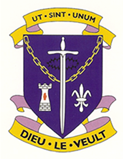 Make wise subject choices based on your academic strengths,      your talents & interests. Success thereafter comes from hard work.NI University specific entrance requirements can be researched online at www.qub.ac.uk, www.ulster.ac.uk, www.smucb.ac.uk, www.cafre.ac.uk, www.cafre.ac.uk Students considering other UK universities must contact admissions departments to confirm requirements. Many university courses DO NOT require you to study a specific subject at A level. Courses such as Law, Politics, Psychology, Business Studies, Accounts, Philosophy, Archaeology, Criminology, Drama, Social Work, film studies and broadcast production have only a GRADE requirement. BTEC and AQA Applied courses equivalent to A level are NOT accepted by some highly academic UK universities. QUB, St Marys University College and Stranmillis University College accept ONE BTEC/AQA applied course in an applicants’ academic portfolio. Ulster will accept 2 or more BTEC Applied courses.Engineering Degree Courses at NI and other UK universities require A level Maths. The one exception is a BEng Mechanical Engineering degree at Ulster University which will accept BTEC Engineering/BTEC Construction/A level Technology and Design PROVIDED that the applicant has an A in GCSE Maths. Allied Health Degrees (Physiotherapy, *Dietetics, Podiatry, *Optometry and Radiography) require A level Science subjects. Dietetics will accept an A level Science (chemistry preferred) with A level Food and Nutrition. Optometry requires 2 A level science subjects or science and maths. Occupational Therapy has no specific subject requirement. Nursing does not require ANY specific A level subjects and asks for BCC grades at A level. (If you choose to study A level Biology, the offer will be CCC). Midwifery at QUB requires applicants to firstly achieve BB in Double Award Science and a further B grade in GCSE Mathematics. The A level requirement is BCC. Construction linked courses such as Quantity Surveying, Building Surveying and Construction Engineering and Management will require at least ONE A level subject from the following list achieved at a minimum B grade Mathematics, Physics, Chemistry, Biology, Engineering or Construction and Technology & Design.Architecture does NOT HAVE a specific A level subject requirement at QUB/Ulster but will require a portfolio of evidence of creativity unless an applicant offers an A grade in GCSE Art. Teaching – BEd (Primary) degree courses at Stranmillis require AAB grades with no specific subjects required. Teaching  - BEd (Primary) and BEd (Post primary) at St Mary’s University College have requirements as below:Grade requirement 2021 for entry to Teaching at St Mary’s University CollegeBEd Primary with English Literature AAA with A in English LiteratureBEd Primary with History AAA with A in HistoryBEd Primary with Irish AAA with A in IrishBEd Primary with Mathematics AAA with A in MathematicsBEd Primary with Music AAA with A in Music BEd Primary with PE AAA  plus high interview score will also be required.BEd Primary with RS A*AA with A in Religious StudiesBEd Primary with Science AAB with A in BiologyBEd Secondary with Business Studies AAA with A in Business Studies/Economics/AccountingBEd Secondary with Mathematics and Science AAB with A in Mathematics and C in AS ScienceBEd Secondary with Religious Studies AAA with A in Religious StudiesBEd Secondary with Technology & Design BCC with C in Technology & Design